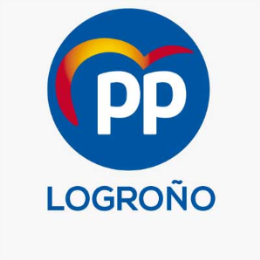 MOCIÓN PARA CONFIGURAR LA CALLE REPÚBLICA ARGENTINA CONTANDO CON EL CONSENSO DE COMERCIOS Y VECINOS DE LA ZONAPLENO ORDINARIO DEL  AYUNTAMIENTO DE LOGROÑO DE 1 DE OCTUBRE DE 2020 El Grupo Municipal del Partido Popular en el Ayuntamiento de Logroño, al amparo de lo dispuesto en el artículo 73 y siguientes del Reglamento Orgánico del Pleno, presenta al Pleno del Ayuntamiento la siguiente moción para configurar la calle República Argentina contando con el consenso de comercios y vecinos de la zona. ANTECEDENTES La calle República Argentina desde hace unas décadas acoge en los bajos de los edificios que en ella se sitúan un importante número de actividades comerciales que iluminan, dan vida y suministran productos y servicios tanto a vecinos de la zona como al resto de la ciudad.Asimismo, dicha calle es uno de los viales de circulación en sentido centro hacia el sur más utilizados; uso  que no ha sido reemplazado por las nuevas conexiones surgidas en los últimos años ni  previsiblemente vaya a serlo por  las previstas a futuro.El Gobierno del Ayuntamiento de Logroño en la primavera de este 2020, de manera sorpresiva, sin informar previamente a vecinos y comerciantes de la calle República Argentina ha implantado una nueva configuración en dicha calle.La situación generada por la pandemia COVID 19  y la consecuente distancia social ha exigido a los responsables de las ciudades soluciones para facilitar un razonable esponjamiento de los espacios peatonales.Esta  ha sido la razón esgrimida para la creación de espacios paralelos a las aceras para uso peatonal. Actuación que en la calle República Argentina ha ido acompañada de la supresión de una banda de aparcamientos, incluyendo el espacio de  carga y descarga, y la reducción de la anchura del único carril de circulación existente, de forma que no queda espacio para rebasar o adelantar vehículos.Los vecinos y comerciantes del entorno han alertado desde un primer momento de que la referida actuación no sólo no resultaba eficaz, sino que perjudicaba los tránsitos y actividades diarios. Las operaciones de carga y descarga ineludibles, los aforos de tráfico habituales, entre otros, generan, con la nueva disposición del vial, mayores atascos, ruido y polución. Con el riesgo añadido de posibles dificultades para el acceso de vehículos de emergencia en caso de ser necesario.Vecino y comerciantes incluso han propuesto alternativas que permitan la coexistencia de espacios suficientes y adecuados tanto para peatones como para los vehículos. Cuestiones a las cuales el Equipo de Gobierno no ha otorgado respuesta o lo ha hecho en sentido negativo.Por ello, presentamos al Pleno del Ayuntamiento de Logroño la siguiente:MOCIÓN El Ayuntamiento Pleno acuerda instar a la Junta de Gobierno Local a que a la mayor brevedad, proceda a  revisar la configuración actual de la calle República Argentina bajo al menos los siguientes criterios:1. Ampliar los espacios de carga y descarga.2. Ampliar la anchura del carril de circulación existente para que se pueda realizar un adelantamiento cuando sea preciso para favorecer la fluidez del tráfico y la seguridad.3. Mantener una vía de comunicación abierta con los representantes vecinales y comerciales de la zona en aras de obtener un consenso.Logroño, 22 de septiembre de 2020.Conrado Escobar Las HerasPortavoz del Grupo Municipal PopularAyuntamiento de Logroño